П О С Т А Н О В Л Е Н И ЕВ связи с кадровыми изменениями в Контрольно-счетной палате  Петропавловск-Камчатского городского округа ПОСТАНОВЛЯЮ:Внести в приложение 2 к постановлению Главы Петропавловск-Камчатского городского округа от 28.04.2012 № 49 «О Комиссии по исчислению стажа муниципальной службы и зачета в него периодов трудовой деятельности в организациях» следующее изменениеслова «Новиков Андрей Александрович» заменить словами «Слободчиков Денис Николаевич».Настоящее постановление вступает в силу после дня его официального опубликования.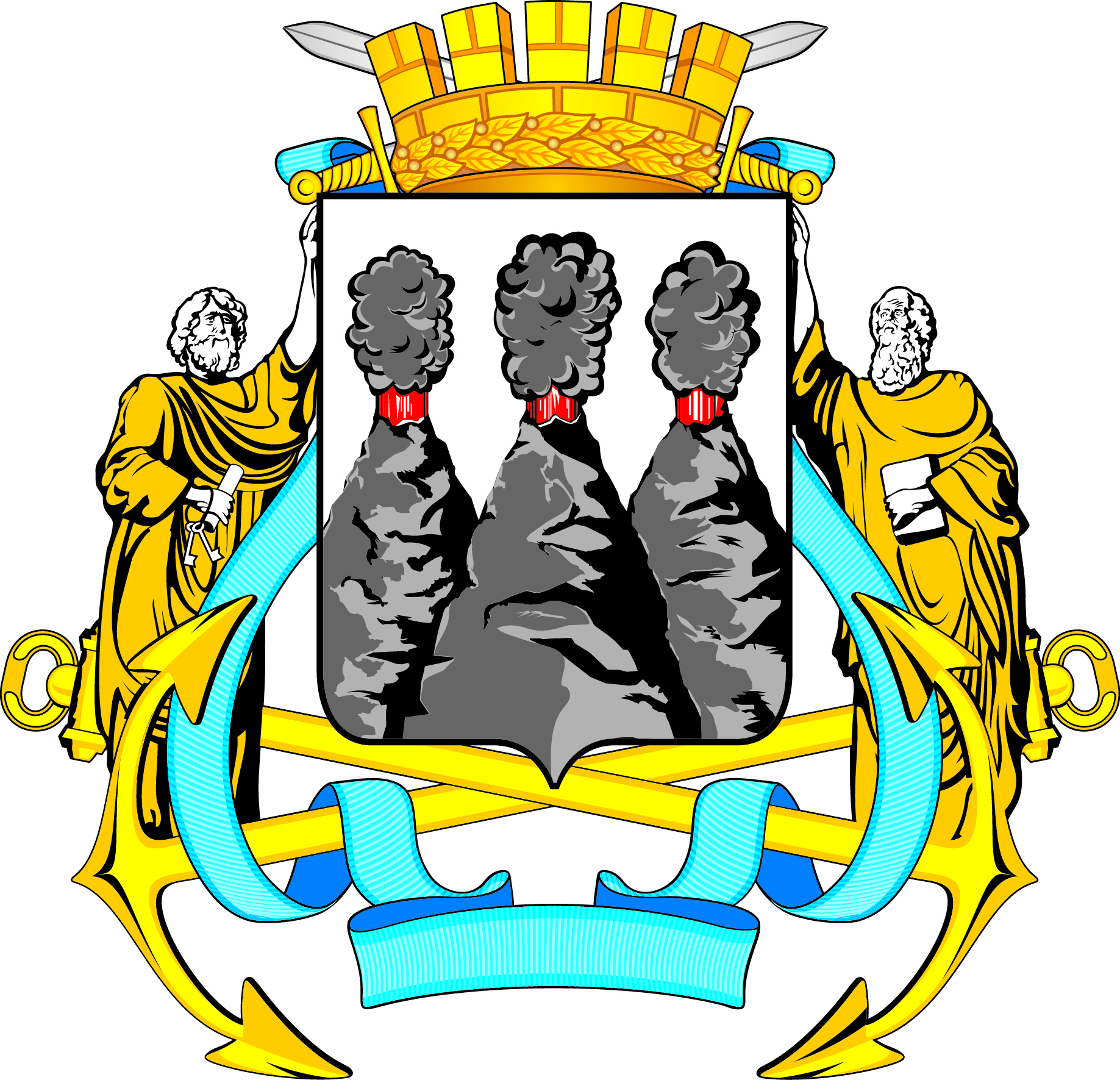 ГЛАВАПЕТРОПАВЛОВСК-КАМЧАТСКОГОГОРОДСКОГО ОКРУГАот 19.10.2015 № 127О внесении изменений в приложение 2 к постановлению Главы Петропавловск-Камчатского городского округа от 28.04.2012 
№ 49 «О составе Комиссии по исчислению стажа муниципальной службы и зачета в него периодов трудовой деятельности в организациях»ГлаваПетропавловск-Камчатскогогородского округа          К.Г. Слыщенко